«День Нептуна»В июле,  в детском саду «Сибирячок»  прошел праздник с водой «День Нептуна». В нем приняли участие дети средних и старших групп.Целью этого праздника было создать хорошее, праздничное настроение, вызвать желание соревноваться, стремиться к победе, сплотить детский коллектив.Погода радовала нас ярким и жарким солнышком! Как только ребята пришли на площадку, сразу же под музыкальное сопровождение появился главный герой праздника – Нептун!       Восторг у детей вызвал гордый властитель морей и океанов царь Нептун своим появлением в ярком костюме. Много различных игр и эстафет он приготовил для детей:  загадки о морских обитателях, соревнования в командах, занимательные конкурсы. Но особенно много положительных эмоций получили дети от зажигательных танцев, обливания водными пистолетами.       Также в гости к детям  приходил Водолей, с ним дети также играли и танцевали.В весёлых соревнованиях  победила Дружба, и закончилось праздничное мероприятие  общим веселым танцем-хороводом, пусканием мыльных пузырей, после чего Нептун и Водолей вернулись в свою морскую стихию, оставив детям весёлое, летнее настроение!Автор Мальцева Мария Николаевна, воспитатель МАДОУ АР детский  сад «Сибирячок» корпус № 2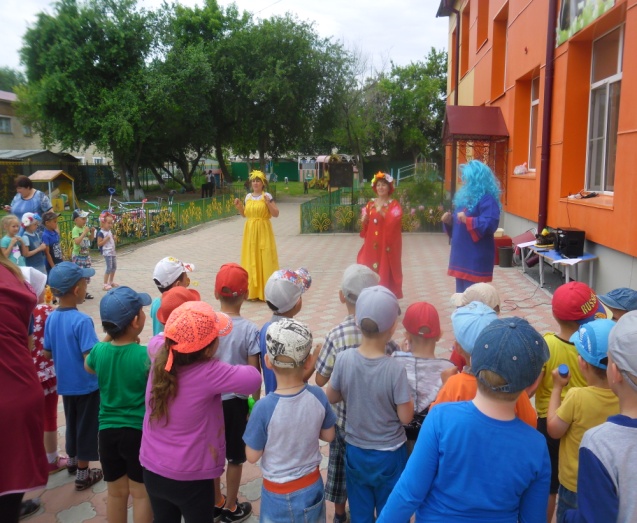 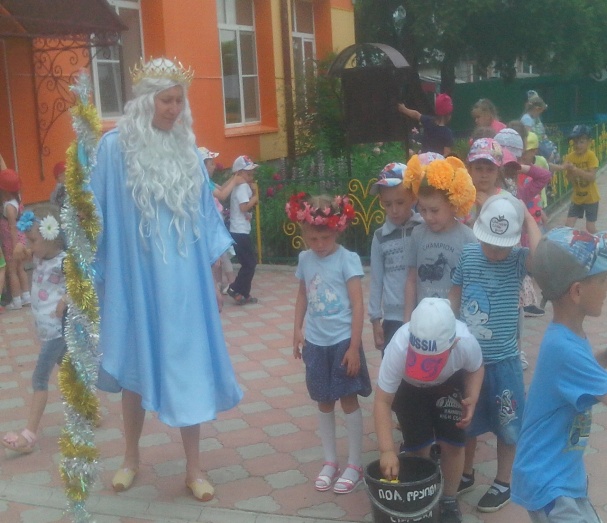 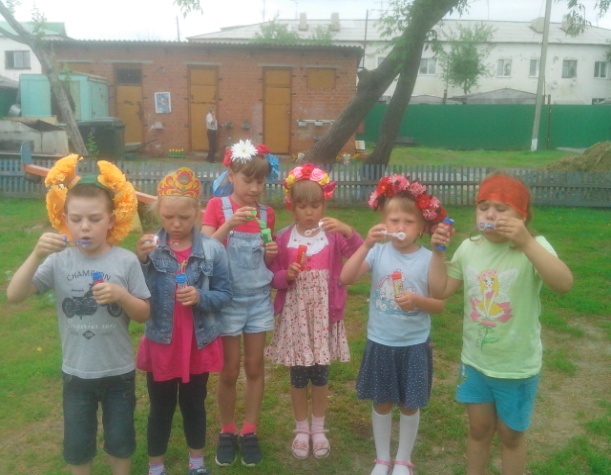 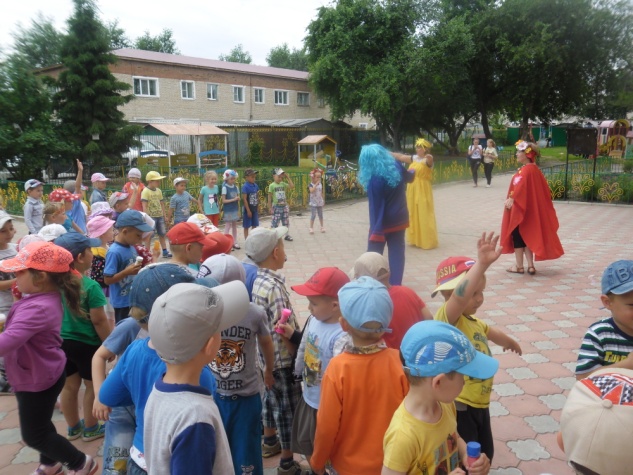 